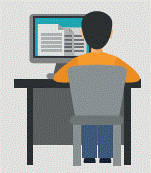 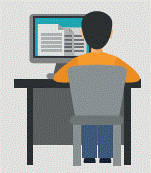  Numéro école                             mail enseignant @ac-creteil.fr	              lien ENT ou site-école		